Zrenjanin: 21.05.2019. god.Del. broj:  13-1333 OBAVEŠTENJE                                           O ZAKLJUČENOM UGOVORU1. Naručilac: OPŠTA BOLNICA “Đorđe Joanović” Zrenjanin, Dr Vase Savića broj 5, Zrenjanin2. Redni  broj nabavke: 5/20193. Predmet javne nabavke: dobra – HLEB, PECIVO, BRAŠNO I ULJE        Naziv i oznaka  iz opšteg rečnika nabavke: Hrana, piće, duvan i srodni proizvodi - 150000004. Kriterijum za dodelu ugovora: Najniža ponuđena cena5. Datum donošenja Odluke o dodeli ugovora: 11.03.2019.6. Datum zaključenja ugovora:              P1 -  22.04.2019.	P2 – 02.04.2019.	P3  - 09.04.2019.	P4 – 09.04.2019.7. Period važenja ugovora: 10 meseci									Komisija za JN 5/2019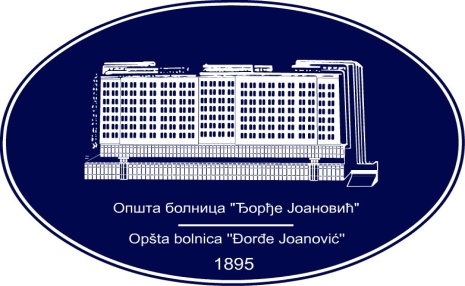 REPUBLIKA SRBIJA - AP VOJVODINAOPŠTA BOLNICA “Đorđe Joanović”Zrenjanin, ul. Dr Vase Savića br. 5Tel: (023) 536-930; centrala 513-200; lokal 3204Fax: (023) 564-104PIB 105539565    matični broj: 08887535Žiro račun kod Uprave za javna plaćanja 840-17661-10E-mail: bolnicazr@ptt.rs        www.bolnica.org.rsBroj parti.Naziv partijeUgovorena vrednost bez PDV-aBroj primlje. ponudaNajviša/najniža ponuđena cena bez PDV-aNajviša/najniža ponuđena cena kod prihvatljivih ponuda bez PDV-aOsnovni podaci o dobavljaču1Hleb razne vrste1.509.380,8222.275.650,00/     1.509.380,821.509.380,82/  1.509.380,82AS Braća Stanković Begaljica2Pecivo11.955,002101.955,00111.182,83101.955,00111.182,83Trivit - Bečej3Brašno83.000,00183.000,00/83.000,0083.000,00/83.000,00Palanka promet d.o.o. Smederevska Palanka4Ulje312.340,001312.340,00/312.340,00312.340,00/312.340,00Palanka promet d.o.o. Smederevska Palanka